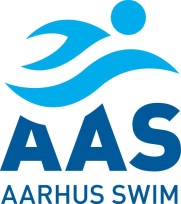 Hasle, den 27. maj 2019Invitation sendt til:Tilmeldingsfrist 5. juniAksel SkrydstrupAlexander Korsager ElkjærDaniel GallacherEmilie Wolf SørensenLaura FoghLaura Marie DigeMartha BjergMille Kjær JensenOskar LindholmEva HjortSimon DegnVictoria K. JespersenIndsvømningIndled. afsnit 1. delIndled. afsnit 2. delFinalerTorsdag-Fredag7.309.0012.0017.30Lørdag-Søndag7.309.3012.0017.30STEDHelsingør Svømmehal, Borgmester P. Christensens Vej 14, 3000 HelsingørOvernatning og forplejning på: Comwell Borupgaard, Nørrevej 80, 3070 SnekkerstenHelsingør Svømmehal, Borgmester P. Christensens Vej 14, 3000 HelsingørOvernatning og forplejning på: Comwell Borupgaard, Nørrevej 80, 3070 SnekkerstenFORPLEJNINGDer er forplejning fra aftensmad onsdag til frokost søndag. Aftensmad søndag skal man selv sørge for. Der er forplejning fra aftensmad onsdag til frokost søndag. Aftensmad søndag skal man selv sørge for. MØDETIDSPUNKTAfgang fra Aarhus bliver 10. juli. Vi kender ikke tidspunktet endnu.Afgang fra Aarhus bliver 10. juli. Vi kender ikke tidspunktet endnu.OFFICIALSVi skal stille med 3-4 Modul 2-officials hver dag. Officials skal selv sørge for overnatning.Vi har ikke fået information om officialsforplejning endnu, men skriv ønsker i bemærkningsfeltet.Vi skal stille med 3-4 Modul 2-officials hver dag. Officials skal selv sørge for overnatning.Vi har ikke fået information om officialsforplejning endnu, men skriv ønsker i bemærkningsfeltet.TRANSPORTVi skal vi bruge 2-3 biler + BjarneBroafgift/færgebillet refunderes.Vi skal vi bruge 2-3 biler + BjarneBroafgift/færgebillet refunderes.